СИЛЛАБУС2020-2021 оқу жылының күзгі семестрібойынша мамандығы "Саясаттану – 5В050200"ОҚУ КУРСЫНЫҢ МАЗМҰНЫН ЖҮЗЕГЕ АСЫРУ КҮНТІЗБЕСІ (кестесі)[Қысқартулар: ӨТС – өзін-өзі тексеру үшін сұрақтар; ТТ – типтік тапсырмалар; ЖТ – жеке тапсырмалар; БЖ – бақылау жұмысы; АБ – аралық бақылау. Ескертулер:- Д және ПС өткізу түрі: MS Team/ZOOM-да вебинар (10-15 минутқа бейнематериалдардың презентациясы, содан кейін оны талқылау/пікірталас түрінде бекіту/есептерді шешу/...)- БЖ өткізу түрі: вебинар (бітіргеннен кейін студенттер жұмыстың скриншотын топ басшысына тапсырады, топ басшысы оларды оқытушыға жібереді) / Moodle ҚОЖ-да тест.- Курстың барлық материалдарын (Д, ӨТС, ТТ, ЖТ және т.б.) сілтемеден қараңыз (Әдебиет және ресурстар, 6-тармақты қараңыз).- Әр дедлайннан кейін келесі аптаның тапсырмалары ашылады.- БЖ-ға арналған тапсырмаларды оқытушы вебинардың басында береді.]Декан                                                                                     Методбюро төрағасы					Кафедра меңгерушісі					               ДәріскерПәннің кодыПәннің атауыСтуденттің өзіндік жұмысы (СӨЖ)Сағат саны Сағат саны Сағат саны Сағат саны Сағат саны Кредит саныСтуденттің оқытушы басшылығымен өзіндік жұмысы (СОӨЖ)  Пәннің кодыПәннің атауыСтуденттің өзіндік жұмысы (СӨЖ)Дәрістер (Д)Практ. сабақтар (ПС)Практ. сабақтар (ПС)Зерт. сабақтар (ЗС)Зерт. сабақтар (ЗС)Кредит саныСтуденттің оқытушы басшылығымен өзіндік жұмысы (СОӨЖ)  Саяси коммуникация 98151515--56Курс туралы академиялық ақпаратКурс туралы академиялық ақпаратКурс туралы академиялық ақпаратКурс туралы академиялық ақпаратКурс туралы академиялық ақпаратКурс туралы академиялық ақпаратКурс туралы академиялық ақпаратКурс туралы академиялық ақпаратКурс туралы академиялық ақпаратКурс туралы академиялық ақпаратОқытудың түріКурстың типі/сипатыДәріс түрлеріДәріс түрлеріДәріс түрлеріПрактикалық сабақтардың түрлеріПрактикалық сабақтардың түрлеріСӨЖ саныСӨЖ саныҚорытынды бақылау түріНұсқасы-аралас -ЭД (элективті пәндер) Теориялық/Практикалық, Ақпараттық,Проблемалық дәріс, Дәріс-конференция,Дәріс - кеңес, Ақпараттық,Проблемалық дәріс, Дәріс-конференция,Дәріс - кеңес, Ақпараттық,Проблемалық дәріс, Дәріс-конференция,Дәріс - кеңес- семинар - әңгіме- семинар-пресс-конференция;- семинар-пікірталас;- семинар -"дөңгелек үстел";- семинар - әңгіме- семинар-пресс-конференция;- семинар-пікірталас;- семинар -"дөңгелек үстел";66Жазбаша емтиханДәріскерАбжаппарова Айгүл АбдумуталиповнаАбжаппарова Айгүл АбдумуталиповнаАбжаппарова Айгүл АбдумуталиповнаАбжаппарова Айгүл АбдумуталиповнаАбжаппарова Айгүл АбдумуталиповнаАбжаппарова Айгүл Абдумуталиповнаe-mailaigul.abzhapparova@gmail.com.aigul.abzhapparova@gmail.com.aigul.abzhapparova@gmail.com.aigul.abzhapparova@gmail.com.aigul.abzhapparova@gmail.com.aigul.abzhapparova@gmail.com.Телефондары 870818641658708186416587081864165870818641658708186416587081864165Академиялық курс презентацияПәннің мақсатыОқытудың күтілетін нәтижелері  (ОН)Пәнді оқыту нәтижесінде білім алушы қабілетті болады:ОН қол жеткізу индикаторлары (ЖИ) (әрбір ОН-ге кемінде 2 индикатор)студенттердің саяси коммуникацияларды түсіну қабілетін қалыптастыру, саяси қарым-қатынастың теориялық тұжырымдамалары мен модельдерін талдауды, қолданыстағы энергетикалық қатынастарды алу, сақтау немесе өзгертуге бағытталған саяси субъектілердің өзара іс-қимылын қамтамасыз ету.- саяси коммуникацияның мәнін және функцияларын түсіну; саяси коммуникациялардың құрылымы мен моделі, қазіргі заманғы әлемдегі саяси актерлердің ақпараттық-коммуникациялық ортасыЖИ 1.1. саяси коммуникацияның негізгі түсініктерін білу;ЖИ 1.2 саясаттағы коммуникация процестерінің негізгі түрлерін, формалары мен құралдарын жіктеу;студенттердің саяси коммуникацияларды түсіну қабілетін қалыптастыру, саяси қарым-қатынастың теориялық тұжырымдамалары мен модельдерін талдауды, қолданыстағы энергетикалық қатынастарды алу, сақтау немесе өзгертуге бағытталған саяси субъектілердің өзара іс-қимылын қамтамасыз ету.- саяси коммуникациялардың қазіргі және институционалды арналарын түсіндіру; саяси коммуникацияның негізгі түрлерін және кезеңдерін жіктеу; ЖИ 2.1. саяси коммуникацияның негізгі модельдерін анықтау;ЖИ 2.2 бұқаралық коммуникацияның әдістері мен технологияларын жіктеу;ЖИ 2.3 бұқаралық коммуникация технологиясының тиімділігін талдау;студенттердің саяси коммуникацияларды түсіну қабілетін қалыптастыру, саяси қарым-қатынастың теориялық тұжырымдамалары мен модельдерін талдауды, қолданыстағы энергетикалық қатынастарды алу, сақтау немесе өзгертуге бағытталған саяси субъектілердің өзара іс-қимылын қамтамасыз ету.- қазіргі саяси процестерді талдау кезінде саяси коммуникация әдістерін қолдану;ЖИ 3.1. Интернет-технологияның саяси коммуникация процесіндегі рөлін түсіндіру;ЖИ 3.2 саяси науқан барысында коммуникациялық технологияның тиімділігін бағалау; ЖИ 3.3 ақпараттық-коммуникациялық технологияларды саяси науқанда қолданудың орны мен рөлін ажырату;студенттердің саяси коммуникацияларды түсіну қабілетін қалыптастыру, саяси қарым-қатынастың теориялық тұжырымдамалары мен модельдерін талдауды, қолданыстағы энергетикалық қатынастарды алу, сақтау немесе өзгертуге бағытталған саяси субъектілердің өзара іс-қимылын қамтамасыз ету.- Қазақстан Республикасындағы тәжірибеге сәйкес келетін бәсекеге қабілетті елдердің саяси коммуникацияларын талдау;ЖИ 4.1. ақпараттық-коммуникациялық технологияларды саяси процеске қолдану;ЖИ 4.2 ақпараттық-коммуникациялық технологияларды саяси процесте қолданудың тиімділігін бағалау; ЖИ 4.3 елдің саяси өміріндегі түрлі коммуникациялық технологиялардың рөлін салыстыру;студенттердің саяси коммуникацияларды түсіну қабілетін қалыптастыру, саяси қарым-қатынастың теориялық тұжырымдамалары мен модельдерін талдауды, қолданыстағы энергетикалық қатынастарды алу, сақтау немесе өзгертуге бағытталған саяси субъектілердің өзара іс-қимылын қамтамасыз ету.- қабылданған білімді кәсіптік тәжірибеде, содан кейін еңбек қызметінде жаңа саяси шындықтарға бейімделу үшін қажетті саяси білімді қолданыңыз.ЖИ 5.1. нақты саяси процестерде СМЖ қолдану тиімділігін сынға алу;ЖИ 5.2 ақпараттық-коммуникациялық бағдарламалар жасау; ЖИ 5.3 саяси коммуникация тиімділігінің нәтижелерін қорыту.ПререквизиттерСаяси мәдениет пен әлемдік идеология Саяси мәдениет пен әлемдік идеология ПостреквизиттерСаяси менеджментСаяси менеджментӘдебиет және ресурстар1. Aalberg T. Populist Political Communication in Europe. Routledge, 2016. — 412 p.2. Политическая коммуникация. Теория, образование, опыт : учеб. пос. : в 2 ч. Ч. 1 : Исследование и преподавание политической коммуникации / З. Ф.  Хубецова ; науч. ред. С. Г. Корконосенко. — М. : ООО «Смелый дизайнер»,  2017. — 142 с.3. Алексеенко А., Жусупова А., Илеуова Г. и др. Социальный портрет современного казахстанкского общества.- А.: ИМЭП при Фонде Первого Президента, 2015 г. 4. Drezner, Daniel and Henr y Farrell. “The Power an d Politics of Blogs.” In Proceedings of the Annual Meeting of the American Political Science Association, 2014.5. Анохина Н.В., Малаканова О.А. Политическая коммуникация // Политический процесс: основные аспекты и способы анализа / под ред. Е.Ю. Мелешкиной. М: "Инфра-М", 2017. 302 с.1. Aalberg T. Populist Political Communication in Europe. Routledge, 2016. — 412 p.2. Политическая коммуникация. Теория, образование, опыт : учеб. пос. : в 2 ч. Ч. 1 : Исследование и преподавание политической коммуникации / З. Ф.  Хубецова ; науч. ред. С. Г. Корконосенко. — М. : ООО «Смелый дизайнер»,  2017. — 142 с.3. Алексеенко А., Жусупова А., Илеуова Г. и др. Социальный портрет современного казахстанкского общества.- А.: ИМЭП при Фонде Первого Президента, 2015 г. 4. Drezner, Daniel and Henr y Farrell. “The Power an d Politics of Blogs.” In Proceedings of the Annual Meeting of the American Political Science Association, 2014.5. Анохина Н.В., Малаканова О.А. Политическая коммуникация // Политический процесс: основные аспекты и способы анализа / под ред. Е.Ю. Мелешкиной. М: "Инфра-М", 2017. 302 с.Академиялық курс саясаты контекстінде университеттік моральдық-этикалық құндылықтарды Академиялық тәртіп ережелері: Барлық білім алушылар ЖООК-қа тіркелу қажет. Онлайн курс модульдерін өту мерзімі пәнді оқыту кестесіне сәйкес мүлтіксіз сақталуы тиіс.НАЗАР АУДАРЫҢЫЗ! Дедлайндарды сақтамау баллдардың жоғалуына әкеледі! Әрбір тапсырманың дедлайны оқу курсының мазмұнын жүзеге асыру күнтізбесінде (кестесінде), сондай-ақ ЖООК-та көрсетілген.Академиялық құндылықтар:- Практикалық / зертханалық сабақтар, СӨЖ өзіндік, шығармашылық сипатта болуы керек.- Бақылаудың барлық кезеңінде плагиатқа, жалған ақпаратқа, көшіруге тыйым салынады. - Мүмкіндігі шектеулі студенттер aigul.abzhapparova@gmail.com. е-мекенжайы бойынша консультациялық көмек ала алады. Ережелері академиялық мінез-құлық: Барлық білім алушыларға тіркелу керек БАОК. Өту мерзімі модульдер, онлайн курс сақталуға тиіс кестесіне сәйкес пәнді зерделеу. НАЗАР аударыңыз! Сақтамау дедлайнов жоғалуына балл! Қабылдайды , әрбір тапсырманы көрсетілген күнтізбе (кестеде) іске асыру оқу курсының мазмұнын, сондай-ақ БАОК.Академиялық құндылықтар:- Тәжірибелік/зертханалық сабақтар, СӨЖ болуы тиіс дербес, шығармашылық сипаты.- Плагиат болмауы тиіс, жалғандық жасау, пайдалану шпаргалка, көшіру барлық кезеңдерінде бақылау.- Мүмкіндігі шектеулі студенттер алуына консультациялық көмек көрсету бойынша" е-мекен-жайы aigul.abzhapparova@gmail.com.Бағалау саясаты және аттестаттауКритериалды бағалау: дескрипторларға сәйкес оқыту нәтижелерін бағалау (аралық бақылау мен емтихандарда құзыреттіліктің қалыптасуын тексеру).Жиынтық бағалау: аудиториядағы (вебинардағы) жұмыстың белсенділігін бағалау; орындалған тапсырманы бағалау.Критериалды бағалау: бағалау, оқыту нәтижелерін соотнесенности дескрипторларына сәйкес, тексеру қалыптасу құзыреттері (оқытудың нәтижелерін көрсетілген мақсаттар бойынша) рубежном бақылау және емтиханда.Суммативті бағалау: бағалау қатысуы және белсенділігі аудиторияда; бағалау орындалған тапсырмалар, СӨЖ (жобаның / кейс / бағдарламалар / ...). Ұсынылады есептеу формуласы қорытынды бағалау.  Пән бойынша қорытынды баға мына формуламен есептеледі: , онда ҚР – аралық бақылау; МТ – аралық емтихан (мидтерм); ИК – қорытынды бақылау (емтихан).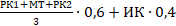 Апта / модульТақырып атауыОНЖИСағат саныЕң жоғары баллБілімді бағалау формасы Сабақты өткізу түрі / платформаМодуль 1. Саясаттағы ақпараттық-коммуникациялық процестерді зерттеудің теориялық және әдіснамалық негіздеріМодуль 1. Саясаттағы ақпараттық-коммуникациялық процестерді зерттеудің теориялық және әдіснамалық негіздеріМодуль 1. Саясаттағы ақпараттық-коммуникациялық процестерді зерттеудің теориялық және әдіснамалық негіздеріМодуль 1. Саясаттағы ақпараттық-коммуникациялық процестерді зерттеудің теориялық және әдіснамалық негіздеріМодуль 1. Саясаттағы ақпараттық-коммуникациялық процестерді зерттеудің теориялық және әдіснамалық негіздеріМодуль 1. Саясаттағы ақпараттық-коммуникациялық процестерді зерттеудің теориялық және әдіснамалық негіздеріМодуль 1. Саясаттағы ақпараттық-коммуникациялық процестерді зерттеудің теориялық және әдіснамалық негіздері1Д. Саяси коммуникацияның мәніРО 122Видеолекция қазақстан MS Teams1ПС. Саяси коммуникация тұжырымдамасының генезисіРО 1 18ТалдауВебинар қазақстан MS TeamsМерзімі сенбі 23.00Мерзімі сенбі 23.00Мерзімі сенбі 23.00Мерзімі сенбі 23.00Мерзімі сенбі 23.00Мерзімі сенбі 23.00Мерзімі сенбі 23.00Мерзімі сенбі 23.002Д. Саяси коммуникация теорияларыРО122Видеолекция қазақстан MS Teams  2ПС Саяси коммуникация түрлері мен формалары18ТалдауВебинар қазақстан MS TeamsМерзімі сенбі 23.00Мерзімі сенбі 23.00Мерзімі сенбі 23.00Мерзімі сенбі 23.00Мерзімі сенбі 23.00Мерзімі сенбі 23.00Мерзімі сенбі 23.00Мерзімі сенбі 23.003Д. Саяси коммуникация модельдері23ПС Саяси коммуникацияның негізгі модельдері83СОӨЖ 1. СӨЖ 1 орындау бойынша консультация 1. Таңдалған модельді зерттеп көріңіз (тұжырымдамасы, тиімділігі, тиімділігі).2. Таңдалған коммуникациялық модельді сыни тұрғыдан бағалаңыз (басқа зерттеушілердің сыни бағалау мысалдарын келтіріңіз және өз бағаңызды беріңіз).3. Таңдалған модельдің қазіргі заманғы тиімділігін негіздеу немесе жоққа шығару.Вебинар қазақстан MS Teams3СӨЖ-1. Қарым-қатынас моделінің мәнін кеңейтіңіз: Г.Лассвеллдің «Оқ теориясы». Байланыс әсерінің екі сатылы моделі П.Лазарсфельд, Б.Берелсон. Тұжырымдама«Күн тәртібін белгілеу». «Тыныштық спиралы» теориясы Э.Ноэль-НейманРО 125Логикалық тапсырмаМерзімі сенбі 23.00Мерзімі сенбі 23.00Мерзімі сенбі 23.00Мерзімі сенбі 23.00Мерзімі сенбі 23.00Мерзімі сенбі 23.00Мерзімі сенбі 23.00Мерзімі сенбі 23.004Д. Бұқаралық ақпарат құралдары қазіргі қоғамдағы байланыстың негізгі каналы ретіндеРО1 12Видеолекция қазақстан MS Teams4ПС Заманауи бұқаралық коммуникацияны талдаудың теориялық негіздері8Мерзімі сенбі 23.00Мерзімі сенбі 23.00Мерзімі сенбі 23.00Мерзімі сенбі 23.00Мерзімі сенбі 23.00Мерзімі сенбі 23.00Мерзімі сенбі 23.00Мерзімі сенбі 23.005Д. Ресми емес байланыс25ПС Бейресми коммуникация: сыбыстар саяси мифтер саяси күрес элементі ретінде85СОӨЖ 2. СӨЖ 2 орындау бойынша консультация 1. Саяси мифология мен саяси әзіл-оспақ пайда болу тұжырымдамалары мен теорияларын зерттеңіз.2. Қазіргі дәуірдегі және басқа уақыт кезеңдеріндегі (19 ғасырдан 2000 жылдарға дейін) саяси мифология әзіл-оспақ таралымына салыстырмалы талдау жасаңыз:3. Күнделікті өмірде саяси әзіл-оспақ пен саяси мифологияға мысалдар келтіріңіз.Вебинар қазақстан MS Teams5СӨЖ 2 Саяси мифология. Саяси әзіл-оспақРО 125Логикалық тапсырмаМерзімі сенбі 23.00Мерзімі сенбі 23.00Мерзімі сенбі 23.00Мерзімі сенбі 23.00Мерзімі сенбі 23.00Мерзімі сенбі 23.00Мерзімі сенбі 23.00Мерзімі сенбі 23.00Модель 2. Саяси науқандардағы коммуникациялық технологияларМодель 2. Саяси науқандардағы коммуникациялық технологияларМодель 2. Саяси науқандардағы коммуникациялық технологияларМодель 2. Саяси науқандардағы коммуникациялық технологияларМодель 2. Саяси науқандардағы коммуникациялық технологияларМодель 2. Саяси науқандардағы коммуникациялық технологияларМодель 2. Саяси науқандардағы коммуникациялық технологияларМодель 2. Саяси науқандардағы коммуникациялық технологиялар5АБ11006Д Сайлау науқанын жоспарлау және жүргізуРО 122Видеолекция қазақстан MS Teams6ПС Сайлау науқанын жүргізудің жалпы принциптері.РО 318ТалдауВебинар қазақстан MS TeamsМерзімі сенбі 23.00Мерзімі сенбі 23.00Мерзімі сенбі 23.00Мерзімі сенбі 23.00Мерзімі сенбі 23.00Мерзімі сенбі 23.00Мерзімі сенбі 23.00Мерзімі сенбі 23.007Д Government Relations27ПС. Government Relations мысалдар келтіріңіз РО 318Талдаувебинар қазақстан MS TeamsМерзімі сенбі 23.00Мерзімі сенбі 23.00Мерзімі сенбі 23.00Мерзімі сенбі 23.00Мерзімі сенбі 23.00Мерзімі сенбі 23.00Мерзімі сенбі 23.00Мерзімі сенбі 23.008Д. Стратегиялық саяси коммуникация науқандары: ортақ белгілері мен айрықша белгілеріРО 222Видеолекция қазақстан MS Teams8ПС Саяси науқандағы БҚӘ рөліРО 28ТалдауВебинар қазақстан MS Teams8СОӨЖ 3. СӨЖ 3 орындау бойынша консультация 1. Оқушыларды топтарға бөлу керек (3-4 адамнан).2. Сайлау науқанының ауқымын (президенттік, губернаторлық, парламенттік және т.б.) таңдап, сайлау науқанын жоспарлаудың негізгі бағыттарын анықтаңыз.3. Сайлау науқанының негізгі мақсатты аудиториясын, олармен өзара әрекеттесу әдістерін анықтаңыз.Вебинар қазақстан MS Teams8СӨЖ 3 Сайлау науқанының стратегиясын жасаңызРО 125Логикалық тапсырмаМерзімі сенбі 23.00Мерзімі сенбі 23.00Мерзімі сенбі 23.00Мерзімі сенбі 23.00Мерзімі сенбі 23.00Мерзімі сенбі 23.00Мерзімі сенбі 23.00Мерзімі сенбі 23.00Модуль 3. Қуаттың өзара әрекеттесуіндегі байланыс технологиясының рөліМодуль 3. Қуаттың өзара әрекеттесуіндегі байланыс технологиясының рөліМодуль 3. Қуаттың өзара әрекеттесуіндегі байланыс технологиясының рөліМодуль 3. Қуаттың өзара әрекеттесуіндегі байланыс технологиясының рөліМодуль 3. Қуаттың өзара әрекеттесуіндегі байланыс технологиясының рөліМодуль 3. Қуаттың өзара әрекеттесуіндегі байланыс технологиясының рөліМодуль 3. Қуаттың өзара әрекеттесуіндегі байланыс технологиясының рөліМодуль 3. Қуаттың өзара әрекеттесуіндегі байланыс технологиясының рөлі9Д Қоғамдық және саяси күштердің әрекеті саласындағы бұқаралық ақпарат құралдары29ПС «Мақсатты таңдау және бұқаралық ақпарат құралдарында жариялау үшін« сүзгілеу »мәселесі: Д. Уайт, Дж. Макналли, Дж. Галтунг және М. Руге модельдері.РО 328Талдаувебинар қазақстан MS TeamsМерзімі сенбі 23.00Мерзімі сенбі 23.00Мерзімі сенбі 23.00Мерзімі сенбі 23.00Мерзімі сенбі 23.00Мерзімі сенбі 23.00Мерзімі сенбі 23.00Мерзімі сенбі 23.0010Д. Саяси саладағы интернет-байланыс: жаңа мәселелер мен жаңа мүмкіндіктерРО 322Видеолекция қазақстан MS Teams10ПС Электрондық үкіметі »Батыс және Шығыс Еуропа, Америка, Азия елдерінің.РО 38ТалдауВебинар қазақстан MS Teams10СОӨЖ 4. СӨЖ 4 орындау бойынша консультация 1. Таңдалған модельді қарастырыңыз (тұжырымдамасы, пайдасы, тиімділігі).2. Таңдалған коммуникациялық модельді сыни тұрғыдан бағалаңыз (басқа зерттеушілердің сыни бағалау мысалдарын келтіріңіз және өз бағаңызды беріңіз).3. Белгілі бір мысалды қолдана отырып (2000-2020 жылдар кезеңіндегі кез-келген мемлекеттің президенттік немесе парламенттік сайлауы) таңдалған модельдің қазіргі заманғы тиімділігін негіздеу немесе жоққа шығарВебинар бұл MS Teams10СӨЖ 4 Стратегиялық саяси-коммуникациялық науқанның нормативтік моделі (К. Новак, К. Варнерид). Саяси және коммуникативтік ықпал эффектілері иерархиясының модельдері (М. Рэй). Коммуникациялық эффект процесінің кумулятивтік моделі (С. Чэфи, К. Розер)РО 325Проблемалық тапсырмаМерзімі сенбі 23.00Мерзімі сенбі 23.00Мерзімі сенбі 23.00Мерзімі сенбі 23.00Мерзімі сенбі 23.00Мерзімі сенбі 23.00Мерзімі сенбі 23.00Мерзімі сенбі 23.0010МТ (Midterm Exam)10011Д Заманауи ақпараттық соғыс және ақпараттық қауіпсіздік.211ПС Ақпараттық соғыстардың сыртқы саяси аспектілері. Мемлекеттің ақпараттық қауіпсіздігіне қауіп төндіреді.РО 318ТалдауВебинар қазақстан MS TeamsМерзімі сенбі 23.00Мерзімі сенбі 23.00Мерзімі сенбі 23.00Мерзімі сенбі 23.00Мерзімі сенбі 23.00Мерзімі сенбі 23.00Мерзімі сенбі 23.00Мерзімі сенбі 23.0012Д. Теріс коммуникациялық технологияларРО 312Видеолекция қазақстан MS Teams12ПС қара PRРО 318ТалдауВебинар қазақстан MS Teams12СОӨЖ 5. СӨЖ 5 орындау бойынша консультация 1. Оқушыларды топтарға бөлу керек (3-4 адамнан).2. Сайлау науқанының ауқымын (президенттік, губернаторлық, парламенттік және т.б. сайлау) таңдап, халықпен байланыстың негізгі арналарын анықтаңыз.3. Іріктеу науқанының мақсатты аудиториясы үшін негізгі хабарламаларды әзірлеу.4. Ақпараттық-коммуникациялық бағдарламаның тиімділік деңгейлерін анықтаңыз.Вебинар қазақстан MS Teams12СРС5 Саяси науқанға арналған ақпараттық-коммуникациялық бағдарламаны әзірлеу (сайлау, үгіт-насихат және т.б.)РО 325Проблемалық тапсырмаМерзімі сенбі 23.00Мерзімі сенбі 23.00Мерзімі сенбі 23.00Мерзімі сенбі 23.00Мерзімі сенбі 23.00Мерзімі сенбі 23.00Мерзімі сенбі 23.00Мерзімі сенбі 23.0013Д. «Барқыт» революцияларының технологиялық аспектілеріРО 312Видеолекция қазақстан MS Teams13ПС 90-жылдардағы барқыт төңкерістерінің технологиялық аспектілері мен нәтижелері.РО 318ТалдауВебинар қазақстан MS TeamsМерзімі сенбі 23.00Мерзімі сенбі 23.00Мерзімі сенбі 23.00Мерзімі сенбі 23.00Мерзімі сенбі 23.00Мерзімі сенбі 23.00Мерзімі сенбі 23.00Мерзімі сенбі 23.0014Д. Биілік-коммуникация-қоғам: өзара әрекеттесу технологиялары.РО 412Видеолекция қазақстан MS Teams14ПС PR-технологиясының қолданылуына салыстырмалы талдау жүргізу (әлемнің 2 немесе 3 елі)РО 4. 518ТалдауВебинар қазақстан MS TeamsМерзімі сенбі 23.00Мерзімі сенбі 23.00Мерзімі сенбі 23.00Мерзімі сенбі 23.00Мерзімі сенбі 23.00Мерзімі сенбі 23.00Мерзімі сенбі 23.00Мерзімі сенбі 23.0015Д. Саяси коммуникациядағы этиканың халықаралық ерекшеліктері.РО 512Видеолекция қазақстан MS TeamsРО 518ТалдауВебинар қазақстан MS TeamsСОӨЖ 6. СӨЖ  6 орындау бойынша консультация 1. Қазақстандық бұқаралық ақпарат құралдарының кез-келген құралын таңдаңыз (газет, телеарна, интернет-портал, әлеуметтік желі).2. 2017-2019 жылдар аралығындағы негізгі «саяси мәселені» анықтаңыз, таңдалған мәселе бойынша контент-талдау жүргізіңіз.Вебинар қазақстан MS TeamsСӨЖ 6 Қазіргі қазақстандық бұқаралық ақпарат құралдарындағы саяси коммуникация. Мазмұны - талдауРО 525ТалдауМерзімі сенбі 23.00Мерзімі сенбі 23.00Мерзімі сенбі 23.00Мерзімі сенбі 23.00Мерзімі сенбі 23.00Мерзімі сенбі 23.00Мерзімі сенбі 23.00Мерзімі сенбі 23.00АБ 2100